          	วันที่……….…………..........……………ข้าพเจ้า (ศ./รศ./ผศ./อ.) ………………………………………….. ซึ่งเป็นผู้ประพันธ์บรรณกิจ (Corresponding author) ในบทความเรื่อง …………..............................................................................................................................ได้รับการตีพิมพ์ในวารสาร ………………………………………………………………………………..…………………..……………………ปี ค.ศ. .......................... ปีที่ (Vol.)........................... ฉบับที่ (No.)...................... หน้า (Page).................................ยินยอมให้ (ศ./รศ./ผศ./อ.)…………………………………………………….. ซึ่งเป็นผู้ประพันธ์อันดับแรก (First author) ดำเนินการขอรับเงินสนับสนุนการตีพิมพ์ในวารสารวิชาการระดับนานาชาติ ตามข้อ 4 ของประกาศคณะสาธารณสุขศาสตร์ เรื่อง หลักเกณฑ์และอัตราการจ่ายเงินสนับสนุนการตีพิมพ์บทความวิจัยและบทความปริทัศน์ในวารสารวิชาการระดับนานาชาติ (Page Charge) พ.ศ. 2566 และประกาศคณะสาธารณสุขศาสตร์ เรื่อง หลักเกณฑ์และอัตราการจ่ายเงินค่าตอบแทนการตีพิมพ์บทความวิจัยและบทความปริทัศน์ในวารสารวิชาการระดับนานาชาติ พ.ศ. 2566  แทนข้าพเจ้าลงนาม...............................................................ผู้ยินยอม(........................................................................)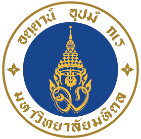 หนังสือยินยอมจากผู้ประพันธ์บรรณกิจ (Corresponding author)กรณีผู้ขอรับเงินสนับสนุนเป็นผู้ประพันธ์อันดับแรก (First author)